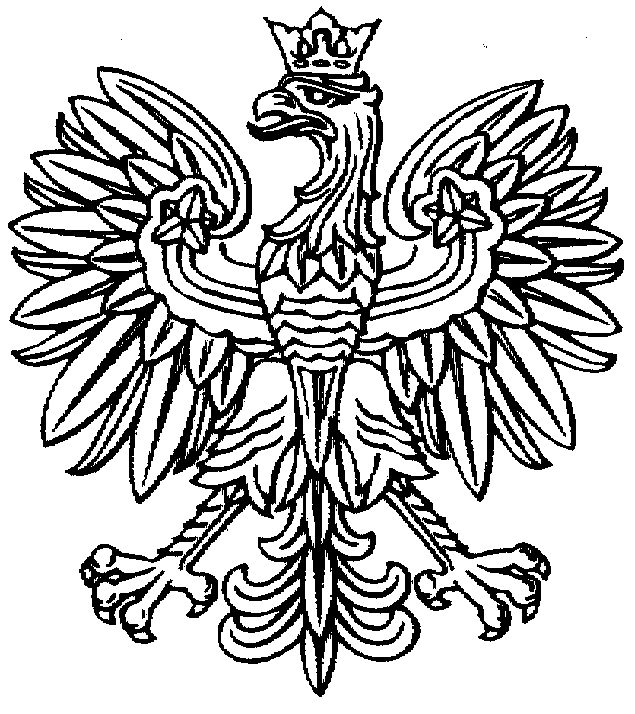 Chełm, dnia 22  marca 2022 r.           WSTII.411.4.2022.DBWójt Gminy WierzbicaOdpowiadając na pismo Wójta Gminy Wierzbica z dnia 7.03.2022 r. znak: Bd.6721.1.2022 z prośbą  o uzgodnienie, na podstawie art. 53 ustawy z dnia 
3 października 2008 r. o udostępnianiu informacji o środowisku i jego ochronie, udziale społeczeństwa w ochronie środowiska oraz o ocenach oddziaływania na środowisko (Dz. U. 
z 2021, poz. 2373 ze zm.) zakresu i stopnia szczegółowości informacji wymaganych 
w prognozie oddziaływania na środowisko dla opracowywanej zmiany miejscowego planu zagospodarowania przestrzennego gminy Wierzbica w celu ustalenia przeznaczenia terenu dla selektywnej zbiórki odpadów komunalnych w obrębie Busówno-Kolonia, Regionalny Dyrektor Ochrony Środowiska w Lublinie uzgadnia zakres i stopień szczegółowości informacji wymaganych w prognozie oddziaływania na środowisko dla opracowywanej zmiany miejscowego planu zagospodarowania przestrzennego gminy Wierzbica w celu ustalenia przeznaczenia terenu dla selektywnej zbiórki odpadów komunalnych w obrębie Busówno-Kolonia. Prognoza powinna zawierać, określać, analizować i oceniać oraz przedstawiać zagadnienia zgodnie z art. 51 ust. 2 ww. ustawy, z uwzględnieniem wymagań określonych w art. 52 tej ustawy.W szczególności prognoza powinna:określać, analizować i oceniać istniejące problemy ochrony środowiska dotyczące obszarów podlegających ochronie na podstawie ustawy z dnia 16 kwietnia 2004 r. 
o ochronie przyrody (Dz. U. z 2021 r. poz. 1098 ze zm.), przeanalizować i ocenić wpływ projektowanych zmian na obszary podlegające ochronie, a także na korytarze ekologiczne i powiązania między obszarami chronionymi,zidentyfikować i ocenić przewidywane znaczące oddziaływanie na środowisko wynikające z projektowanego przeznaczenia terenu, w tym na: różnorodność biologiczną, ludzi, zwierzęta, rośliny, wodę, powietrze, powierzchnię ziemi, krajobraz, klimat, zasoby naturalne, zabytki, dobra materialne, z uwzględnieniem zależności między tymi elementami środowiska i między oddziaływaniami na te elementy,prognoza powinna być sporządzona w oparciu o aktualne dane dotyczące występowania gatunków chronionych i ich siedlisk na terenie gminy, oraz powinna zanalizować i ocenić wpływ na nie, uwzględniając kumulowanie się oddziaływań; dotyczy to głównie gatunków 
i siedlisk związanych z obszarami podmokłymi i o płytkim zleganiu wód podziemnych, 
obszarami pól, łąk, nieużytków, lasów oraz ciekami wodnymi na obszarze projektowanych zmian i w ich otoczeniu, prognoza powinna uwzględnić analizy przeprowadzone na potrzeby opracowania ekofizjografii problemowej w celu oceny oddziaływania projektowanej zmiany dokumentu na gatunki zwierząt i siedliska oraz obszary chronione, w tym obszary Natura 2000, przedmioty ochrony obszarów Natura 2000, korytarze ekologiczne oraz powiązania przyrodnicze,przeanalizować realizację zabudowy na terenach potencjalnie konfliktowych 
z możliwością jej wyłączenia z terenu inwestycji tj. terenów obejmujących cieki wodne, tereny podmokłe, zakrzaczenia i zadrzewienia, siedliska przyrodnicze będące potencjalnym miejscem występowania rzadkich gatunków roślin i zwierząt w tym gatunków chronionych,wyznaczyć i opisać istniejące korytarze ekologiczne rangi lokalnej – gminnej celem ochrony i zapewnienia zachowania funkcjonalnej łączności ekosystemów w warunkach postępującej fragmentacji środowiska oraz w jaki sposób będą zachowane korytarze ekologiczne. Korytarze ekologiczne to obszary umożliwiające przemieszczanie się roślin, zwierząt i grzybów pomiędzy siedliskami, przeanalizować wpływ projektowanego zagospodarowania terenu na istniejące                           i projektowane na terenie gminy ujęcia wód podziemnych wraz z wyznaczonymi strefami ochronnymi,przeanalizować i ocenić wpływ projektowanych zmian na wody podziemne, zwłaszcza            na wody GZWP Nr 407 Niecka Lubelska (Chełm-Zamość) oraz na wody powierzchniowe, przeanalizować i ocenić w oparciu o dokumentację hydrogeologiczną możliwość lokalizacji planowanych inwestycji na obszarach wyznaczonych w zmianie dokumentu,należy przeanalizować i ocenić, czy wprowadzane zmiany umożliwiają spełnienie celów środowiskowych dla jednolitych części wód podziemnych i powierzchniowych, określonych w „Planie gospodarowania wodami w obszarze dorzecza Wisły” (Dz. U. 
z 2016 r. poz. 1911) wynikających z Ramowej Dyrektywy Wodnej oraz działu III ustawy 
z dnia 18 lipca 2001 r. Prawo wodne (tj. Dz. U. z 2021 r. poz. 2233 ze zm.),przeanalizować i ocenić wpływ realizacji ustaleń projektu planu na zmiany klimatyczne oraz różnorodność biologiczną. Jednocześnie należy rozważyć czy przewidywane zmiany warunków klimatycznych i środowiskowych będą miały wpływ na realizację projektowanego dokumentu. W prognozie należy przeanalizować czy ustalenia projektu programu uwzględniają cele i kierunki adaptacji do zmian klimatu, o których mowa 
w Strategicznym planie adaptacji dla sektorów i obszarów wrażliwych na zmiany klimatu do roku 2020 z perspektywą do roku 2030 opracowanym przez Ministerstwo Środowiska. przedstawić podsumowanie ocen cząstkowych dla poszczególnych elementów środowiska przyrodniczego oraz obszarów chronionych.Ponadto w prognozie oddziaływania na środowisko należy przedstawić rozwiązania mające na celu zapobieganie, ograniczanie lub kompensację przyrodniczą negatywnych oddziaływań na środowisko, mogących być rezultatem realizacji projektowanego dokumentu.Zgodnie z art. 52 ww. ustawy informacje zawarte w prognozie oddziaływania na środowisko powinny być opracowane stosownie do stanu współczesnej wiedzy i metod oceny oraz dostosowane do zawartości i stopnia szczegółowości projektowanego dokumentu.     Z up. Regionalnego Dyrektora   Ochrony Środowiska w Lublinie                  Janusz Holuk       Naczelnik Wydziału Spraw Terenowych II            /Podpis elektroniczny/REGIONALNY DYREKTOROCHRONY ŚRODOWISKA            W LUBLINIE